Srdečně si Vás dovolujeme pozvat na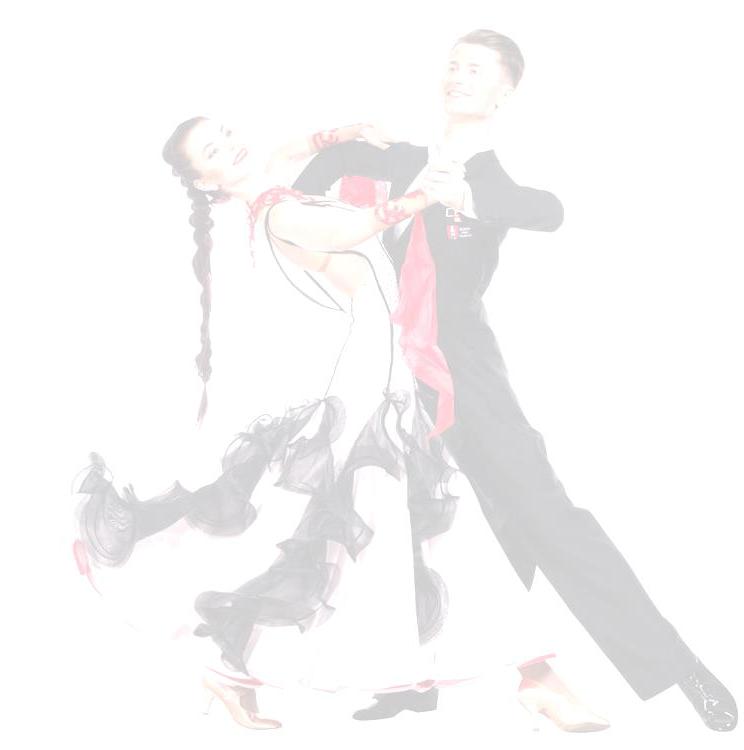 III. SVATOMARTINSKÝ BENEFIČNÍ PLESNa podporu místního dětského oddílu Junák16.listopadu 2019 od 19.30 hod.KD JirnyK zábavě a tanci v bude opět hrát: skupina HITOSMůžete se těšit na zajímavá vystoupenía oblíbenou tombolu s hodnotnými cenami.Společenský oděv podmínkou!Prodej a rezervace vstupenek:Mezi 8-22 hod. na tel. č.: 725 112 747, 725 112 752/k vyzvednutí v Šestajovicích/,nebo po dohodě v KD v den konání plesu.Cena vstupenky 225,- KčVstupenka je slosovatelná.Pořádá „Spolek přátel tance a hudby“